MondayDaily task – enjoy some exercise with your adult Independently get dressed with limited help from your grown up. Home learning task 1: Listen to the story of ‘The Pig in the Pond’ on Youtube.https://www.youtube.com/watch?v=eLsNWcqOO5YWhich is your favourite part? Let us know!Daily task – enjoy creative timeDaily task – enjoy lunch with your adult and tidy upDaily task – enjoy quiet time. Read to your grown uphttps://home.oxfordowl.co.uk/
reading/learn-to-read-phonics/ (this is a good link to use)Home learning task 2:Log onto Purple Mash. 2do ‘Swimming Pool’?Have you been swimming before? How do you keep safe?Home learning task 3:Listen to the shape song on Youtube. https://www.youtube.com/watch?v=WTeqUejf3D0Challenge:Can you tell your grown up haw many sides /corners the shapes have?Daily task – enjoy outdoor / fresh air timeTuesdayDaily task – enjoy some exercise with your adult Independently get dressed with limited help from your grown up. Home learning task 1:Watch and join in with the Set 1 RWI video https://www.youtube.com/channel/UCo7fbLgY2oA_cFCIg9GdxtQ/featured Miss Slinn will also record some Set 1 videos this week for you.Daily task – enjoy creative timeDaily task – enjoy lunch with your adult and tidy upDaily task – enjoy quiet time. Read to your grown uphttps://home.oxfordowl.co.uk/
reading/learn-to-read-phonics/ (this is a good link to use)Home learning task 2:Join in with the song to move and freeze by The learning station’https://www.youtube.com/watch?v=388Q44ReOWEHow does your body feel when you have finished?Home learning task 3:Look in your home learning pack, can you write the letters m, a, s, d, t in the air or on paper using the rhymes.Daily task – enjoy outdoor / fresh air timeWednesdayDaily task – enjoy some exercise with your adult Independently get dressed with limited help from your grown up. Home learning task 1:Practise writing your name. Remember to use your baby shark pencil grip.Daily task – enjoy creative timeDaily task – enjoy lunch with your adult and tidy upDaily task – enjoy quiet time. Read to your grown uphttps://home.oxfordowl.co.uk/
reading/learn-to-read-phonics/ (this is a good link to use)Home learning task 2:Log in to Purple Mash. Click on 2 Do ‘The Farm’ Draw a pig in the mud. Click save so that we can see your creation.Home learning task 3:Creative task: Can you make a model or a mask of a pig?Daily task – enjoy outdoor / fresh air timeThursdayDaily task – enjoy some exercise with your adult Independently get dressed with limited help from your grown up. Home learning task 1:Watch and join in with the Set 1 RWI video https://www.youtube.com/channel/UCo7fbLgY2oA_cFCIg9GdxtQ/featured Miss Slinn will also record some Set 1 videos this week for you.Daily task – enjoy creative timeDaily task – enjoy lunch with your adult and tidy upDaily task – enjoy quiet time. Read to your grown uphttps://home.oxfordowl.co.uk/
reading/learn-to-read-phonics/ (this is a good link to use)Home learning task 2:Listen to the song 1,2,3,4,5, Once I caught a fish alive’Can you sing it to your family?Home learning task 3:Make non-cook playdough then complete dough disco.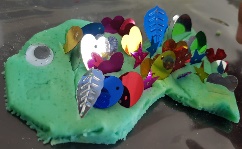 Recipe: 1 cup of flour ½ cup of salt1tbsp vegetable oil1 cup water.  Make and decorate 5 fish.Daily task – enjoy outdoor / fresh air timeFridayDaily task – enjoy some exercise with your adult Independently get dressed with limited help from your grown up. Home learning task 1:Listen to the beats and complete the game ‘Bon-Go-Go game ‘ on Education city.Daily task – enjoy creative timeDaily task – enjoy lunch with your adult and tidy upDaily task – enjoy quiet time. Read to your grown uphttps://home.oxfordowl.co.uk/
reading/learn-to-read-phonics/ (this is a good link to use)Home learning task 2:Count out objects from around the home or garden. Start with 1. Can you tell your grown up what one more/one less is?Home learning task 3:Complete the missing number game game ‘Silly streets’ on Education cityDaily task – enjoy outdoor / fresh air time